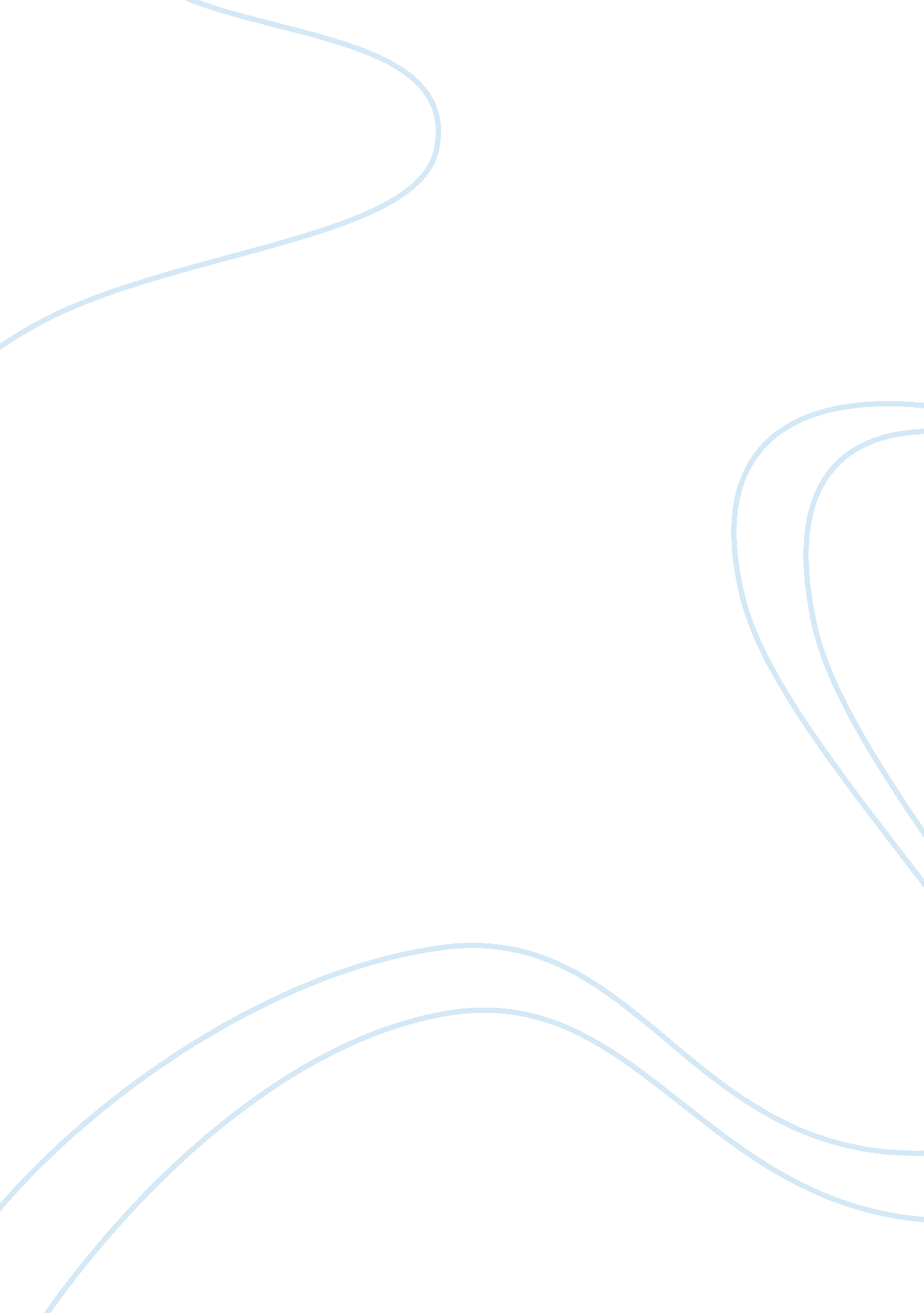 Review of chapter 4 of "american holocaust” by david stannard essay sample essay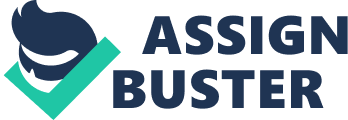 “ American Holocaust” by David E Stannard was foremost published and distributed in 1992. the same twelvemonth that celebrated the quincentennial of the find of America by Christopher Columbus. The release day of the month would non hold been decided upon by happenchance. but would hold been portion of a good thought out marketing scheme to take best advantage of the five centesimal day of remembrance of American ‘ civilisation’ . The book is extremely controversial in its pick of subject. in that it shows the American people of the clip as a brutal. slaying race. which. at its zenith of policy devising. instigated a calculated maneuver of extinction and race murder against the native Indian folk by the leaders of the new United States. such as Thomas Jefferson and Andrew Jackson. Americans of today are taught to idolize the leaders of the yesteryear. to promote their memories to about fabulous position. to see them non as mortal work forces but as approaching the degree of demi-gods. For person to portray their iconic figures of this clip in any other manner than civilized and beneficent. for a big per centum of the modern twenty-four hours United States. would be as a minimal seen as disrespectful to their memory and for the bulk would be seen as surrounding on profane and incendiary thesis. It is besides shown in this book that the mundane common common people in 18th and 19th century America. although non needfully direct advocators of a race murder policy. allowed it to go on. either with the alibi of the soldier when following orders of the slaughter of indigens or by the unease of the adult male in the street that is seen as guilty by his ain inactivity. This besides would non hold pleased 1990s Americans. being told that their direct ascendants were every bit guilty as the culprits of these flagitious offenses. even if they had had no direct consequence on the result. Even one of their favorite writers. L. Frank Baum. writer of the Wizard of Oz is shown as being a extremist Indian hater and advocate of racial cleaning who urges the sweeping extinction of all America’s native people. I shall concentrate in this analysis on chapter four of Stannard’s book. Plague and Genocide pp97-146. which concentrates predominately on the nineteenth-century and trades with the remotion and resettlement of many folks and of slaughters that occurred in this clip such as the Wounded Knee and Sand creek bloodlettings. Stannard makes regular usage of comparings between the new American Government of the 1800s and the dictatorial government of Nazi Germany. In one portion he draws a direct nexus that Thomas Jefferson had the same ideals as Adolf Hitler. He states ‘ [ J ] efferson’s Hagiographas on Indians are filled with the straightforward averment that the indigens are to be given a simple choice-to be “ extirpate [ vitamin D ] from the earth” or to take themselves out of the Americans way…these same words enunciated by a German leader in 1939… ‘ ( p120 ) In another portion he links once more to another high position American. Colonel Chivington. a former Methodist missionary who led the slaughter of Sand brook in 1864. He was known for his anti-Indian temperament and had made addresss earlier that twelvemonth which compared Indians as lice holding nits ( kids ) and the lone manner to free the state of lice was to kill off the nits every bit good. It is at this point that Stannard draws a direct comparing between Chivington and Heinrich Himmler. who would subsequently utilize a similar mention in the extinction of the Jews as “ the same thing as delousing” ( p130 )Stannard besides uses mention to another atrociousness that occurred in the Second World War. this clip committed by the Japanese. The Bataan Death March happened in 1942 in the Philippines when American and Filipino soldiers were marched for yearss in the scorching heat through the Filipino jungles. Thousands died. either by executing or from calculated disregard and inhuman treatment. Those who survived faced the adversities of a captive of war cantonment. Others were wounded or killed when U. S. air and naval forces sank unmarked enemy ships transporting captives of war to Japan. Stannard negotiations of the forced ‘ relocation’ of the staying Cherokee state. about 17. 000 that could be rounded up out of 22. 000 in being and the forced March that was to be known as the Trail of Tears. Around 8000 work forces. adult females and kids died on this March. some of them on a soft-shell clam that sank. due to the calculated carelessness of US functionaries. The entire figure that died sums to merely under half of those forced into relocation. Throughout this chapter Stannard uses extremely affectional linguistic communication and his usage of words such as ‘ carnage’ . ‘ slaughter’ and ‘ murder’ are specifically employed to hold the most consequence on the reader instead than by utilizing softer more sanitized footings such as cleansing or obliteration. He farther indignations by foregrounding the manner in which Indians are slandered by descriptions of the clip approximately them as being like ‘ whining mongrels. serpents and baboons’ . He shows us that by making this. by utilizing derogative footings against those we are contending. that we are able to dehumanize an enemy and therefore to be able excessively much more easy rationalize the devastation of a species. race or people. Stannard’s nonsubjective seems to hold been to compose a book that people would take notice of. and to compose it in such a manner that it would trip treatment and contention. pressing the re-evaluation by people of their ideas and impressions on the history and way of their state and how it can be applied to today’s society. so that the errors of the yesteryear are non made now or in the hereafter. The certainty that the modern media was traveling to have this book severely and would describe journalistically against it would hold likely helped to guarantee its success in the market. The book. whilst pulling tonss of mentions to Nazi Germany and the atrociousnesss committed at that place. besides warns the American people to do certain that this does non go on once more in today’s society. by being on guard and wary of those who are appointed to office. as today more than at any other clip. it will about ever be person from a affluent background and the function of retainer of the state and ego functioning capitalist do non suit really good together as is shown by the mentions to former Presidents such as Jackson and Jefferson. The hardest thing for American people to believe is that its ain virtuous leaders might be guilty of pre-meditated slaying. They would make good to listen to the words of Saint Cyprian. Bishop of Carthage. 3rd century AD. who said “ Held to be a offense when committed by persons. homicide is called a virtuousness when committed by the province. ” Bibliography: BooksDavid E Stannard. American Holocaust. ( Oxford 1992 )Web siteshypertext transfer protocol: //www. bataanmarch. com/History. htmhypertext transfer protocol: //www. thirdworldtraveler. com/index. hypertext markup language 